Tematyka tygodnia – WIELKANOC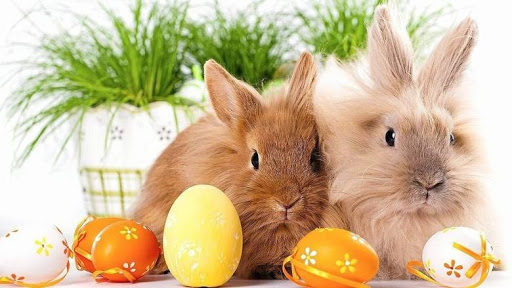 Zdrowych, pogodnych
Świąt Wielkanocnych,
Radosnego, wiosennego nastroju,
Przy wspólnym stole 
w gronie najbliższej rodziny
oraz wesołego „Alleluja”!Propozycje zabaw i aktywności dla dzieci na tydzień 29.03 – 02.04
Dowolny taniec przy piosence „Hopla, hopla”. Link do piosenki:   https://www.youtube.com/watch?v=t-jVEPrPR9c
Zabawa typu „Czarodziejski woreczek” Rodzic gromadzi w worku przedmioty, które kojarzą się z Wielkanocą /koszyczek, jajka, baranek, zajączek …/. Dziecko wybiera w worku jeden przedmiot, rozpoznaje go po dotyku, a następnie wyjmuje z worka sprawdzając jednocześnie czy prawidłowo wykonał zadanie. Przedmioty wyjęte z worka dzieci ustawiają na stoliku. Rodzic zadaje dzieciom pytanie: - Z czym kojarzą się wam te przedmioty? 
Suchanie wiersza pt.: „Wielkanoc” Na stole wielkanocnym jest bardzo kolorowo. 
Kolorowo i smacznie i oczywiście zdrowo. 
Mama upiekła mazurki, ciocia babkę zrobiła 
A Hania ze swą siostrą baranka postawiła. 
Baranek z cukru stoi pośród owsa młodego 
Na stole się znalazło coś jeszcze bardzo pięknego. 
Pisanki kolorowe zrobione przez rodzinę, 
Mama, tata i babcia robili je przez godzinę. 
Ala i siostra Hania też dzielnie pomagały. 
Przygotowane pisanki w koszyczku układały. 
Siedzi na nich kurczaczek, wygląda jak żółta kulka. 
Jak promień słońca ciepłego, który się zakradł z podwórka. 
Za chwilę mama przyniesie żurek z kiełbasą, sałatki, 
Oraz roladę z szynki - ulubioną potrawę Beatki. 
Wszyscy podzielą się święconką i złożą sobie życzenia. 
Tradycja wielkanocna od wielu lat się nie zmienia.Rozmowa na temat wiersza: 
- Jak wygląda wielkanocny stół? 
- Jakie potrawy się na nim znajdują? 
- Co wykonała cała rodzina i włożyła do koszyczka? 
- Jaka jest tradycja wielkanocna? 
- Czego życzylibyście sobie i innym przy wielkanocnym stole?
Ciekawostki na temat Wielkanocy. Co wspólnego mają jajka z Wielkanocą?Dawno temu ludzie uważali jajko za coś wyjątkowego. Wykluwa się z niego pisklę, pojawia się więc na świecie nowe życie. Dlatego też jajko stało się symbolem życia i odrodzenia. W religii chrześcijańskiej zostało przypisane Wielkanocy i jako znak nowego życia pojawia się w koszyczkach ze święconką i przypomina o zmartwychwstałym Chrystusie.Co to jest śmigus-dyngus?Śmigus-dyngus to zwyczaj oblewania się wodą w poniedziałek wielkanocny. Kiedyś ten dzień nazywano żartobliwie dniem świętego Lejki i nikomu nie mógł on ujść na sucho. Choć ten zwyczaj należy do tradycji, pamiętajmy jednak o zasadach dobrego wychowania: nie urządzajmy kąpieli osobom starszym i tym, które naprawdę nie mają na to ochoty.
 „Tradycje wielkanocne” – rozmowa o zwyczajach wielkanocnych             Inspiracją do rozmów o wielkanocnych zwyczajach może być poniższy filmik: https://www.youtube.com/watch?v=giRwxyKTXcg     Omówienie filmu z dzieckiem::
- O czym był film?
- Jakie znasz tradycje i zwyczaje związane ze świętami Wielkanocnymi?
- Który zwyczaj podoba ci się najbardziej?
Wielkanocny koszyk” – karta pracyRodzic recytuje wiersz pt.: ”Wielkanoc”. Zadaniem dzieci jest zwrócenie uwagi na to, które przedmioty wymienione w wierszu przedstawione są na ilustracji oraz wskazanie tych, które nie pasują do świąt wielkanocnych. Następnie dzieci kolorują obrazek według kodu.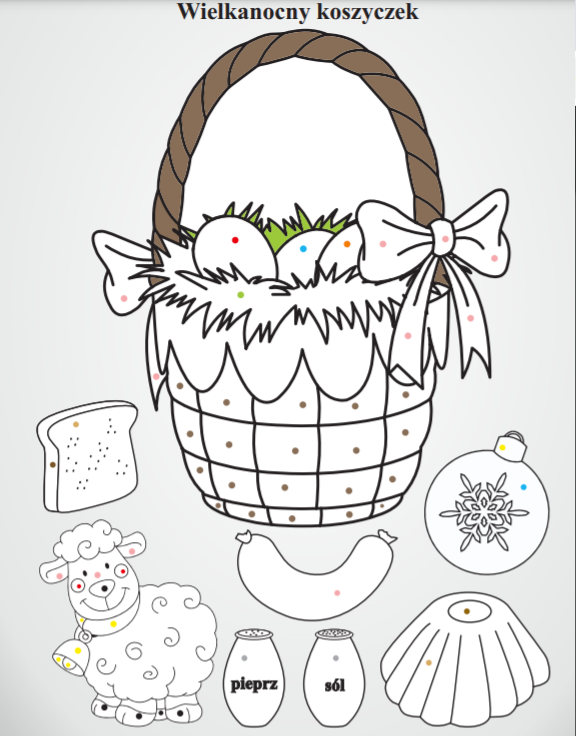 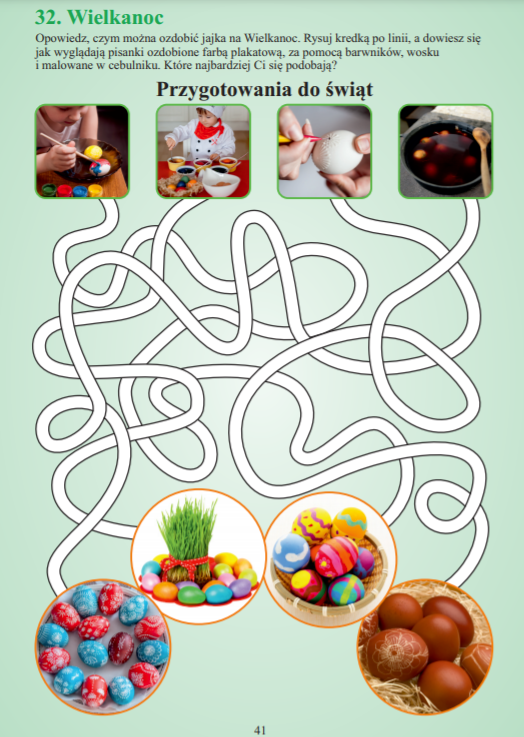 „Nadchodzi Wielkanoc” – zestaw ćwiczeń gimnastycznych„Kura i kurczątka – dziecko biega swobodnie, zatrzymuje się co chwilę i dziobie ziarenka. Na hasło: Ko, ko, ko! – przybiega do mamy – kury i chowa się pod jej skrzydłami„Kurczęta piją wodę” – ćwiczenia głowy i szyi. Dziecko w przysiadzie podpartym, głowa pochylona – pije wodę, podnosi głowę do góry – połyka.„Świąteczne porządki” –Dziecko chodzi swobodnie i naśladuje ruchy wycierania kurzu (można dać dziecku ściereczkę) – sięga wysoko i nisko, odkurzanie – skręty tułowia w lewo i w prawo.„Zajączki” – zabawa z elementem podskoku. Dziecko podskakuje raz na jednej, raz na drugiej nodze. Odpoczywa w przysiadzie, ręce kładzie przy uszach – zajączek staje słupka i nasłuchuje.„Pajączki” – zabawa z elementem czworakowania.  Chód na czworakach tyłem z poduszką ułożoną na brzuchu.„Przeskocz przez poduszkę” – zabawa z elementem podskoku.  Przeskakiwanie przez małą poduszkę do przodu, do tyłu i bokiem.„Jazda na rowerze” – ćwiczenie mięśni brzucha.  Dzieci w parach (rodzeństwo, rodzice, opiekunowie) siadają naprzeciwko siebie, stopy złączone stroną podeszwową, kolana ugięte. Poruszają nogami na przemian.„Zdmuchiwanie świeczek” – ćwiczenia oddechowe. Dziecko siedzi „po turecku”, ręce złożone przed sobą w świecznik, skręty głową w prawo i w lewo – dmuchanie na świeczkę.
„Pocztówka wielkanocna” – praca z papieru. Dzieci mają zgromadzone różne materiały. Wykonują pocztówkę wielkanocną według własnej inwencji twórczej. Przed przystąpieniem do pracy oglądają pocztówki wielkanocne zgromadzone w domu. „Ciasto drożdżowe” – uważne słuchanie wiersza czytanego przez rodzica

Wspólne pieczenie babki z dziećmi według ulubionego przepisu. Słuchanie utworu pt: „Taniec kurcząt w skorupkach” Modesta Musorgskiego - Muzyka klasycznahttps://www.youtube.com/watch?v=e2ziz9Z6G84

Improwizacje muzyczno-ruchowe do utworu pt: „Taniec kurcząt w skorupkach” Modesta Musorgskiego. Dzieci mogą według własnej inwencji twórczej np. machać skrzydełkami /rękoma/, obracać się wokół własnej osi, dobierać się w pary, mówić pi ,pi, pi itp./
Zabawa „Kura i kurczęta”. Dzieci w rytm muzyki spacerują po pokoju. Na przerwę w muzyce kury biegną do kurnika/wyznaczone miejsce/

Zabawy matematyczneZagadka: 
Święta! Święta nadeszły! 
Wstawajmy! Już rano! 
Podzielimy się jajeczkiem, 
bo dziś przecież...			 /Wielkanoc/ Rozmowa na temat: 
„Z czym kojarzy się Wielkanoc?”. Przejście do nakrytego stołu wielkanocnego - rozmowa na temat symboli świąt: baba wielkanocna, pisanki, baranek, kurczaczek, palma, mazurek. Podział wyrazu „Wielkanoc” na sylaby, układanie zdań ze słowami będącymi , symbolami świąt, przeliczanie słów w zdaniu. 

„Pisanki”- zabawa matematyczna. 
Liczenie i ustalanie, ile jest razem –Rodzic  umieszcza sylwety pisanek na tablicy a dzieci układają na dywanie i przeliczają: 
- układamy 3 pisanki i dokładamy jeszcze 1. Policz ile jest razem? 
- układamy 5 pisanek i dokładamy jeszcze 2. Policz ile jest razem? 
- układamy 6 pisaneki i dokładamy jeszcze 1. Policz ile jest razem? Itd. 

Dodawać i odejmować można w dowolnym zakresie, wg umiejętności i chęci dzieci. 
„Symbole Wielkiej Nocy” – karta pracy Dzieci nazywają elementy i liczą ile jest ich razem w każdej linijce. Jeżeli rozpoznają cyfry, to łączą z odpowiednią cyfrą. 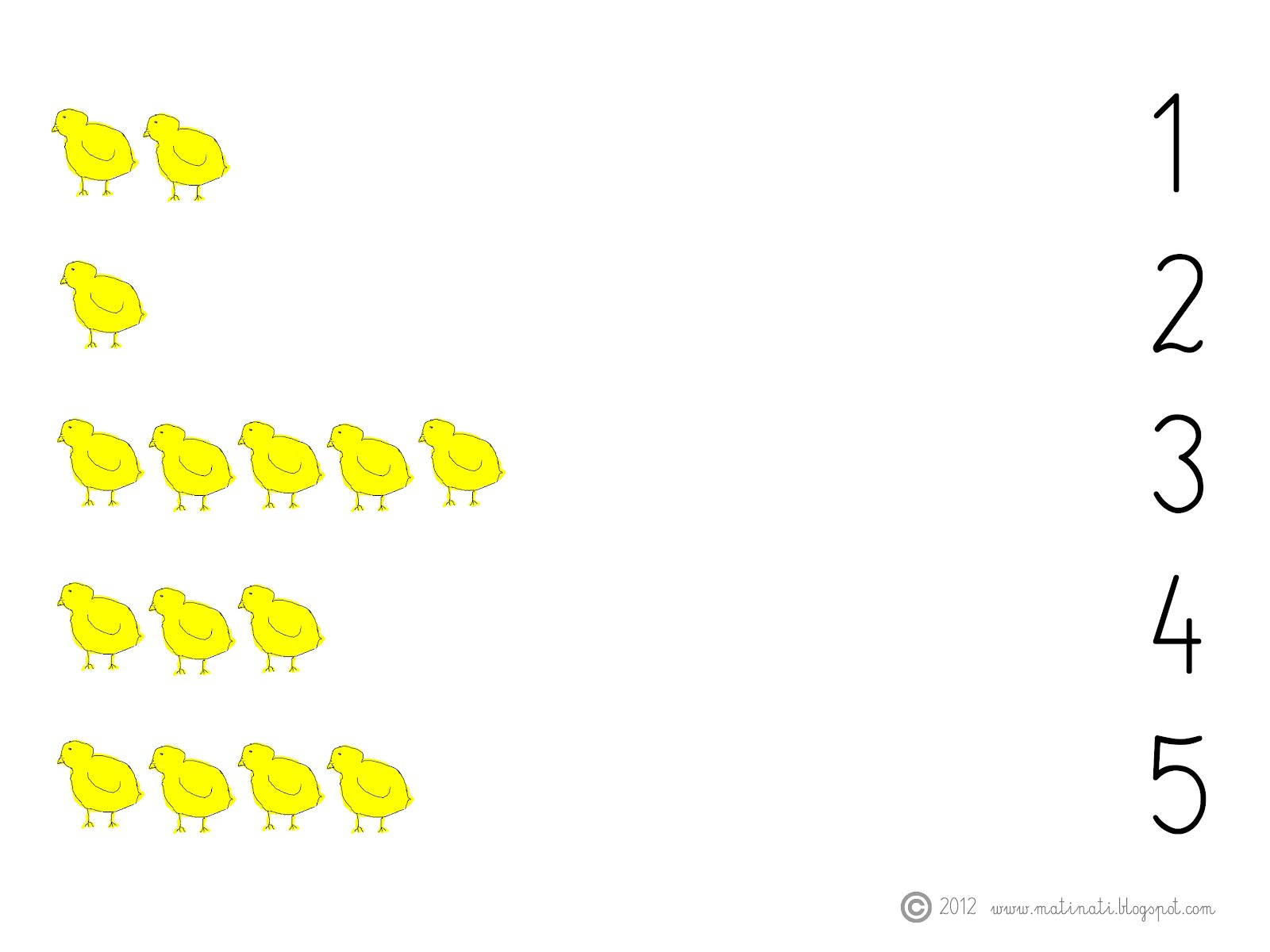 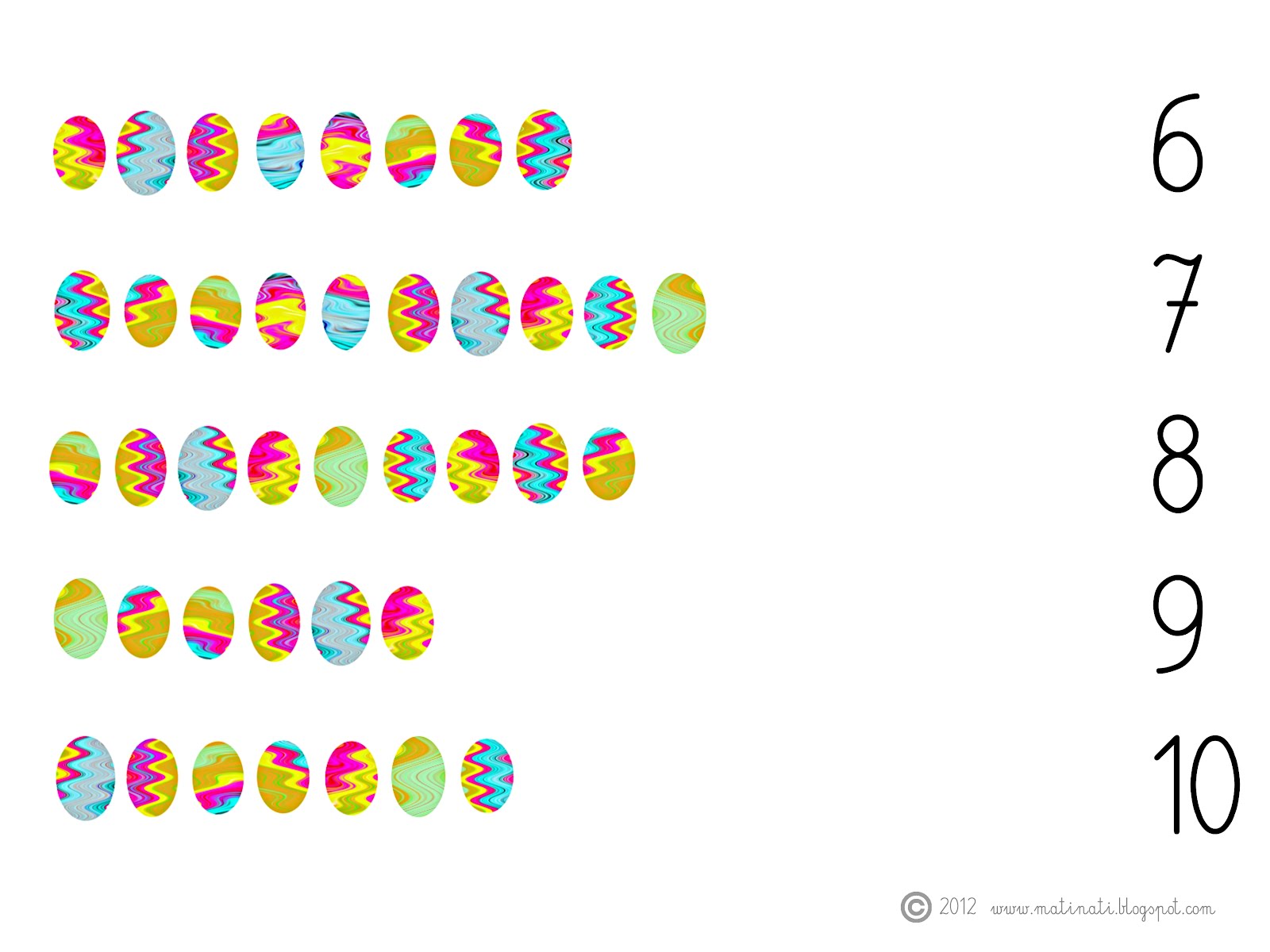 Praca plastyczna  Wykonanie baranka z masy solnej, plasteliny bądź ciastoliny. (Zdjęcia przykładowe)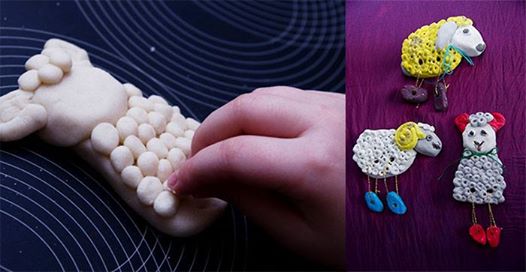 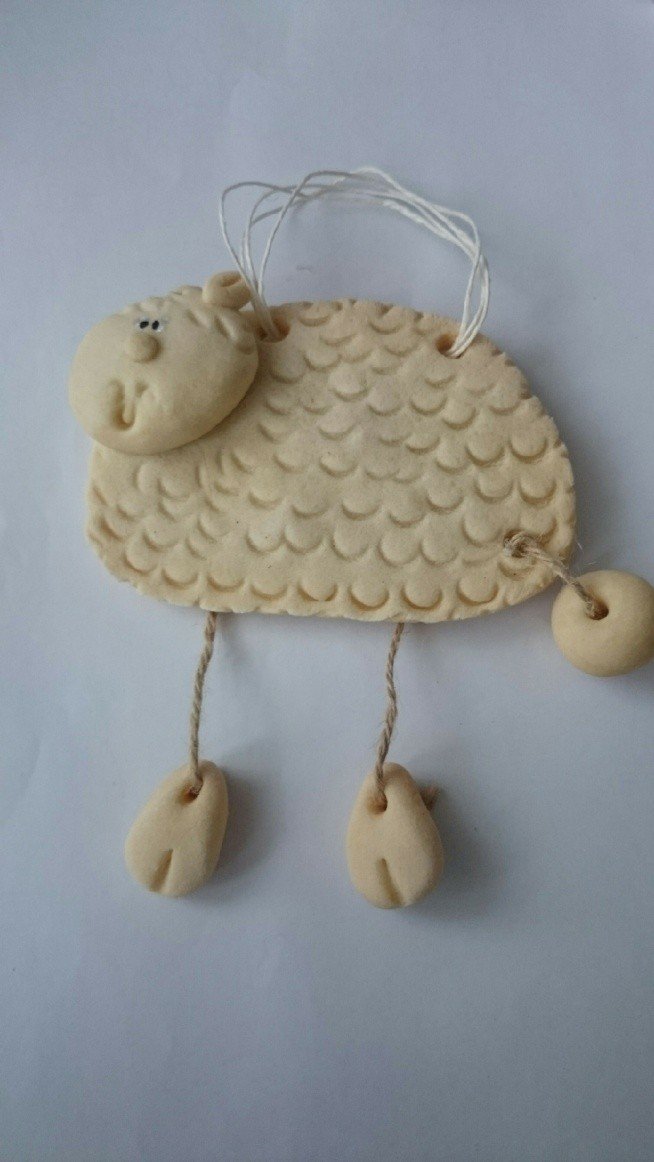 Praca plastyczna – kurczak Wycinanie kół przez dzieci po linii. Odbijanie rąk żółtą i pomarańczową farbą. 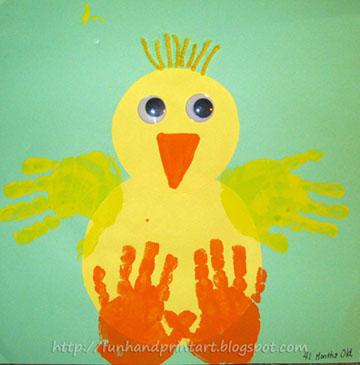 Dodatkowe karty pracy: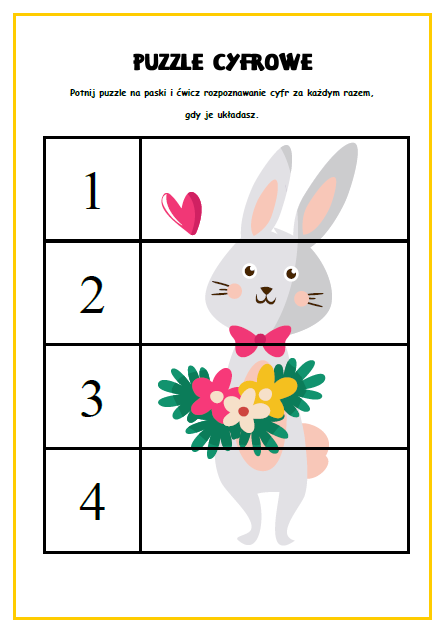 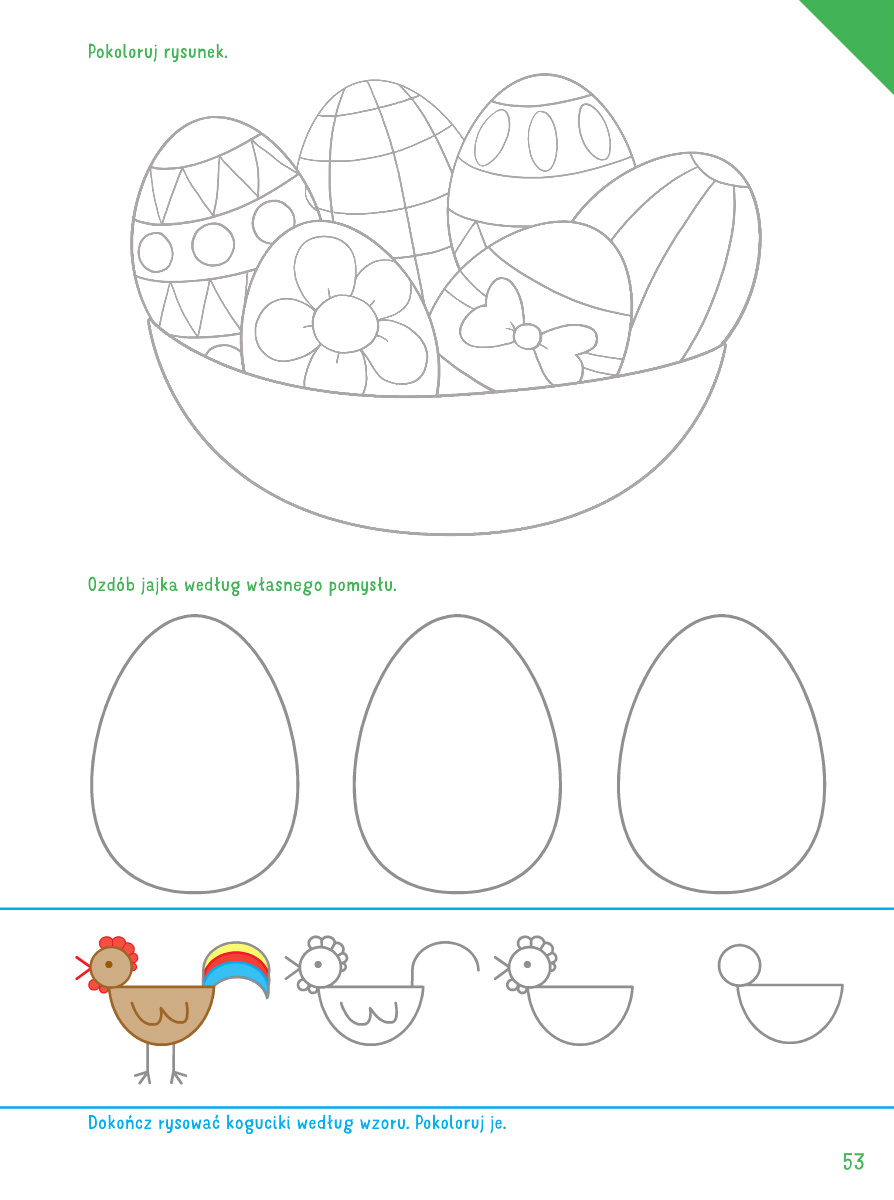 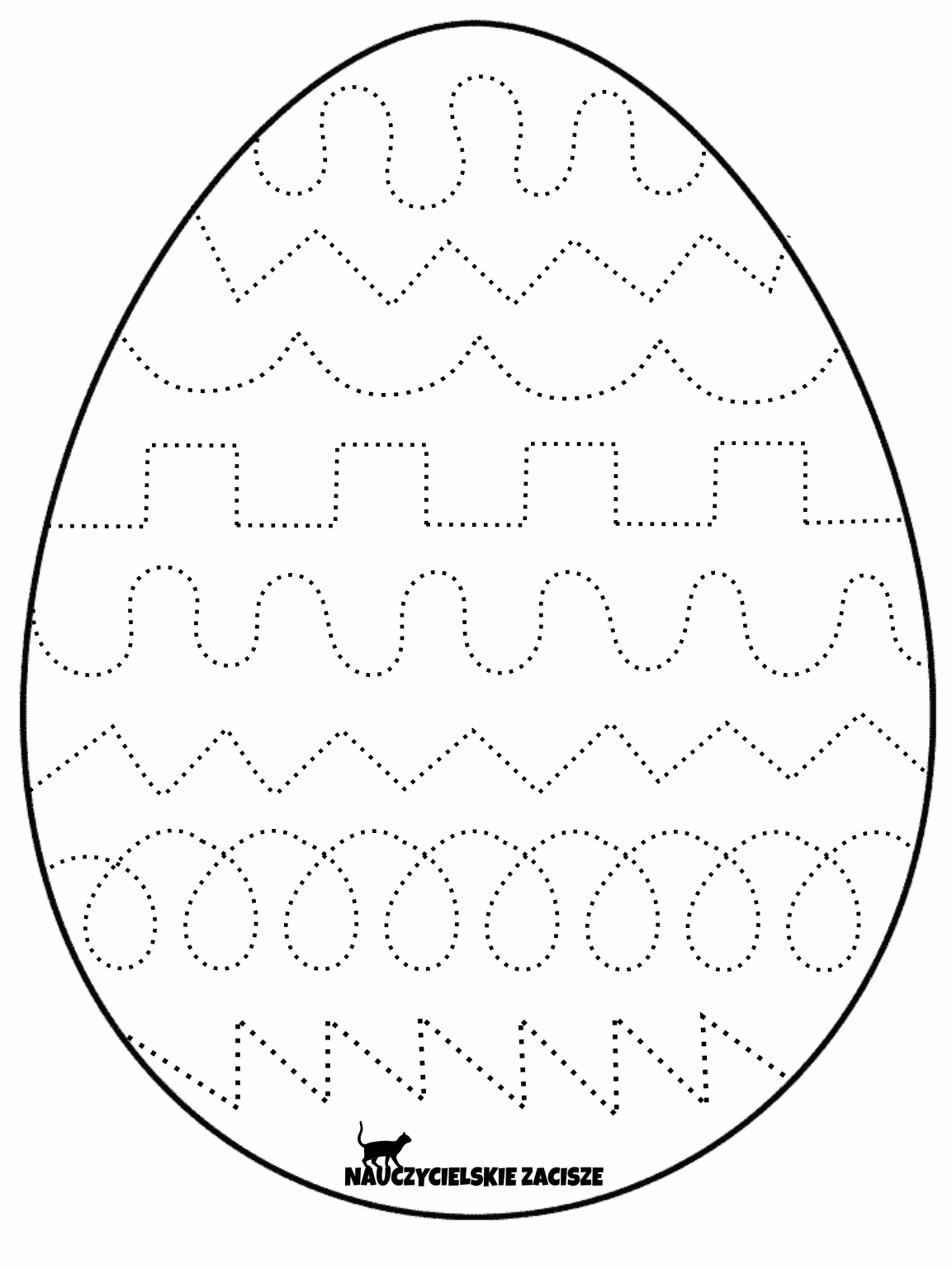 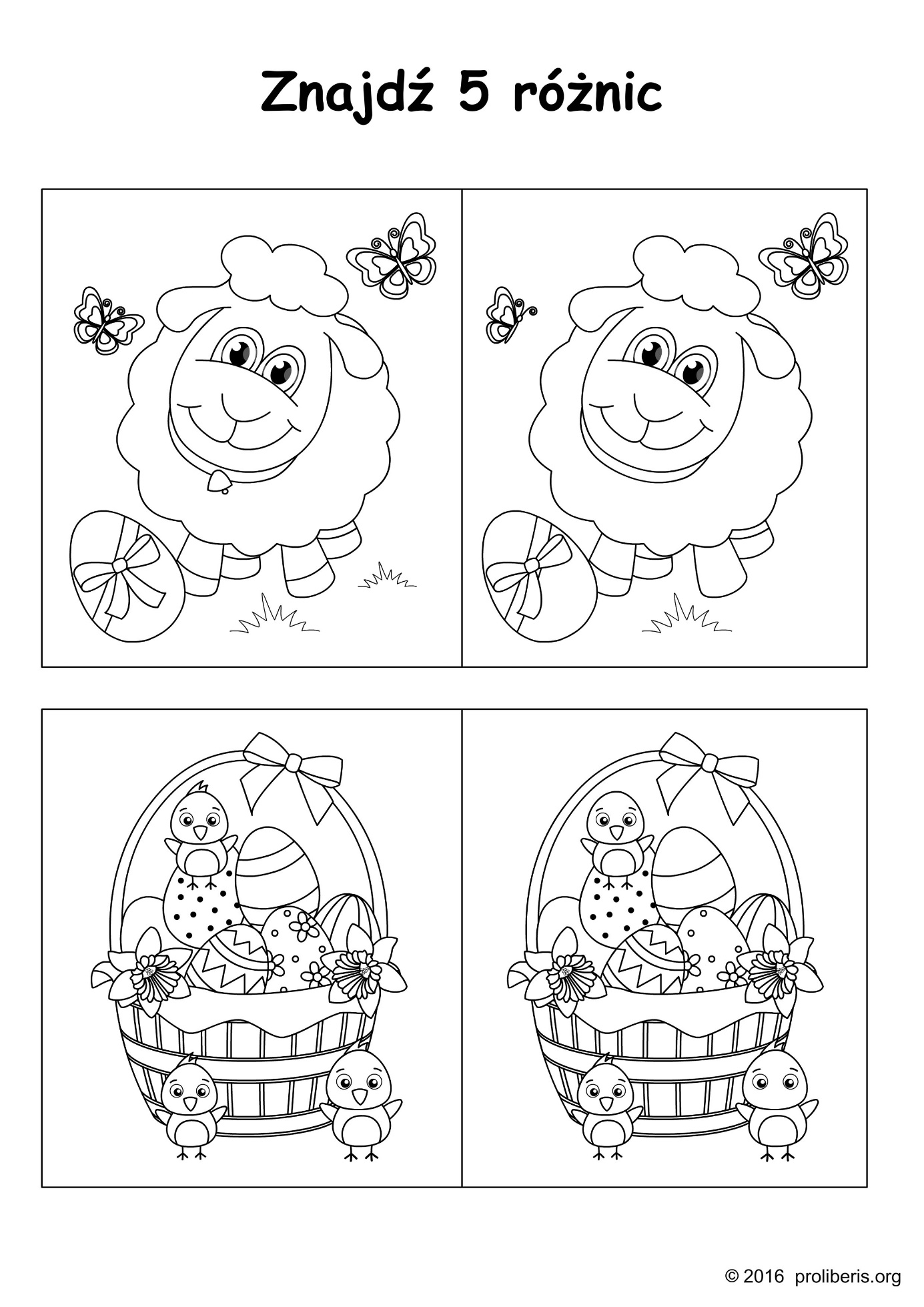 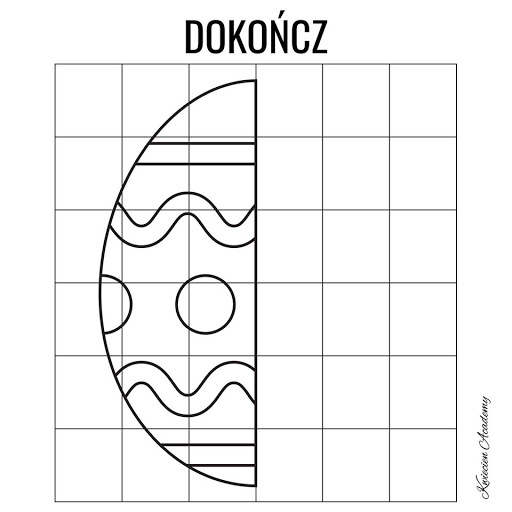 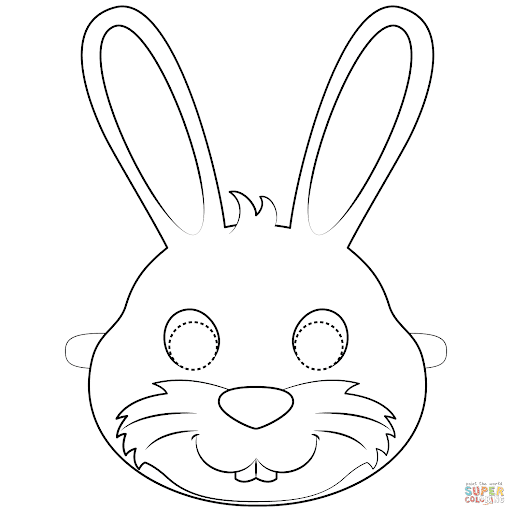 Siedzą drożdże nadąsane 
bo w lodówce zapomniane 
a tam ciemno lodowato 
czas się rozgrzać – idzie lato 

razem z mlekiem się sprężyły 
i na zewnątrz wyskoczyły 
wprost do misy która stała 
obok z mąką i ziewała 

cztery jajka krzyczą z półki 
halo - weźcie nas do spółki 
podskoczyły na dno wbiły 
a skorupki zostawiły 
cukier co ma uśmiech słodki 
myśli - pewnie będą plotki 
wskoczył w misce się rozpycha zróbcie miejsce mi do licha 

zerknął wiatr – będzie zabawa 
staje obok wzrokiem bada 
dmuchnął i rozkręcił wszystkich 
wskoczył olej słysząc piski 

słońce mocno zaświeciło 
ciepło miło się zrobiło 
rosną drożdże wraz z kumplami 
i witają stół palcami 
aż piekarnik się otworzył 
formę na półce położył 
moi mili – krzyczy – wchodźcie 
i na blasze się rozgośćcie

już się wszyscy wgramolili 
jeszcze my – słyszą po chwili 
to rodzynki ze słoika 
pchają się do piekarnika 

zatrzasnęli w końcu drzwiczki 
upał rozpalił policzki 
pięknie się zarumienili 
w smaczne ciasto zamienili 

zrobić ciasto – prosta sprawa 
a do tego jest zabawa 
moja babcia tak mówiła 
jak na drożdżach rośniesz miła 
